Sara Wilson-Soppitt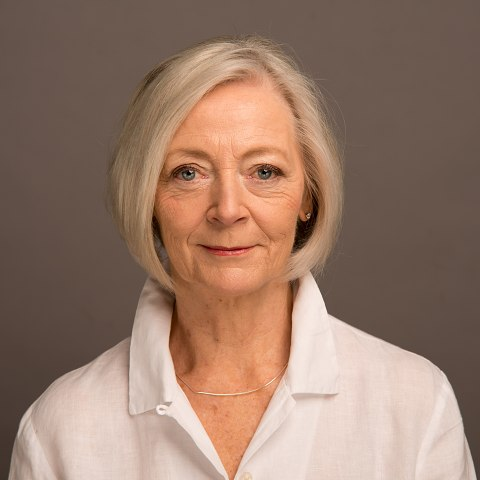 07973 963406sjwilsonsoppitt@gmail.comRepresented by Kelly Morgan at DubsInternationalhttps://www.spotlight.com/0850-6722-7192Playing age:  60-70Height: 5’4”Appearance:  CaucasianLocation:  South EastAchievements:  Best Actress in 2023 Berlin Short Film Festival for iCareVoice quality:  Warm and clearFilm – 2022-2023Protect Yourself Online			Christine			Portsmouth UniversityLady with an Amazon			Anamaria			London Film SchooliCare					Lonely lady			Escape StudiosThe Great Method			Yvonne				Da SilvaEvanescent Nexus			Mother				De YoungAmateur roles 2015-2023Production				Role				Group/societyBlithe Spirit				Madam Arcati			Bourne PlayersThe Militants				Lilian Malin			Bourne PlayersLord Arthur Savile’s Crime		Lady Julia Merton		Grayshott StagersThe Browning Version			Millie Crocker-Harris		Tilbourne PlayersQuartet					Jean Horton			Grayshott StagersThe Importance of Being Earnest	Miss Prism			Tilbourne PlayersMay Way for Lucia			Elizabeth Mapp			Tilbourne PlayersThe Cemetary Club			Ida 				Tilbourne PlayersWitness for the Prosecution		Myers				Tilbourne PlayersThe Crucible				Rebecca Nurse			Tilbourne PlayersStill Life					Myrtle Bagot			Frensham PlayersPresent Laughter			Monica Reed			Tilbourne PlayersThe Heiress				Lavinia Penniman		Tilbourne PlayersSkillsAccents:  RP, London, Scots, Northern UK, American, French, ItalianCompetent soprano TrainingGuildhall Summer School in ActingVoice-over training with Gary Terzza